 UNIVERSIDADE FEDERAL DE GOIÁS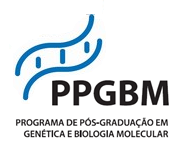 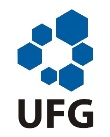 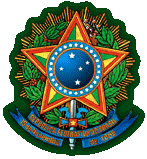 INSTITUTO DE CIÊNCIAS BIOLÓGICASPROGRAMA DE PÓS GRARUAÇÃO EM GENÉTICA E BIOLOGIA MOLECULARFORMULÁRIO PARA CADASTRO DE NOVO DISCENTE OU ALUNO ESPECIALOrientações:O preenchimento de todos os campos é obrigatório, não se deve excluir nenhum deles ou modificar este formulário.O preenchimento deste deve ser realizado digitalmente.A entrega do mesmo se dará em uma via digital enviada em formato WORD editável no e-mail secretariapgbm@gmail.com  .CPF:CPF:CPF:CPF:CPF:CPF:CPF:CPF:CPF:CPF:CPF:DADOS PARA CONTATODADOS PARA CONTATODADOS PARA CONTATODADOS PARA CONTATODADOS PARA CONTATODADOS PARA CONTATODADOS PARA CONTATODADOS PARA CONTATODADOS PARA CONTATODADOS PARA CONTATODADOS PARA CONTATOE-mail:E-mail:E-mail:E-mail:E-mail:E-mail:E-mail:E-mail:E-mail:E-mail:E-mail:Cep:Cep:Cep:Cep:Cep:Cep:Rua:Rua:Rua:Rua:Rua:Bairo:Bairo:Bairo:Bairo:Bairo:Bairo:Nº:Nº:Comp.:Comp.:Comp.:UF:Cidade:Cidade:Cidade:Cidade:Cidade:Tel. Fixo:Tel. Fixo:Tel. Fixo:Tel. Fixo:Tel. Fixo:Tel. Celular:Tel. Celular:Tel. Celular:Tel. Celular:Tel. Celular:Tel. Celular:Outro Telefone:Outro Telefone:Outro Telefone:Outro Telefone:Outro Telefone:DADOS PESSOAIS:DADOS PESSOAIS:DADOS PESSOAIS:DADOS PESSOAIS:DADOS PESSOAIS:DADOS PESSOAIS:DADOS PESSOAIS:DADOS PESSOAIS:DADOS PESSOAIS:DADOS PESSOAIS:DADOS PESSOAIS:Nome:Nome:Nome:Nome:Nome:Nome:Nome:Nome:Nome:Nome:Nome:Nome oficial:Nome oficial:Nome oficial:Nome oficial:Nome oficial:Nome oficial:Nome oficial:Nome oficial:Nome oficial:Nome oficial:Nome oficial:Nome da mãe:Nome da mãe:Nome da mãe:Nome da mãe:Nome da mãe:Nome da mãe:Nome da mãe:Nome da mãe:Nome da mãe:Nome da mãe:Nome da mãe:Nome do pai:Nome do pai:Nome do pai:Nome do pai:Nome do pai:Nome do pai:Nome do pai:Nome do pai:Nome do pai:Nome do pai:Nome do pai:Sexo: (   )F  (   )MSexo: (   )F  (   )MData de nascimento:___/___/_____Data de nascimento:___/___/_____Data de nascimento:___/___/_____Data de nascimento:___/___/_____Data de nascimento:___/___/_____Estado Civil:Estado Civil:Estado Civil:Estado Civil:Cor:(   ) Amarelo                              (   ) Branco                 (   ) Indígena                  (    ) Não declarado  (   ) Pardo                                   (   ) Preto                   (    ) QuilombolaCor:(   ) Amarelo                              (   ) Branco                 (   ) Indígena                  (    ) Não declarado  (   ) Pardo                                   (   ) Preto                   (    ) QuilombolaCor:(   ) Amarelo                              (   ) Branco                 (   ) Indígena                  (    ) Não declarado  (   ) Pardo                                   (   ) Preto                   (    ) QuilombolaCor:(   ) Amarelo                              (   ) Branco                 (   ) Indígena                  (    ) Não declarado  (   ) Pardo                                   (   ) Preto                   (    ) QuilombolaCor:(   ) Amarelo                              (   ) Branco                 (   ) Indígena                  (    ) Não declarado  (   ) Pardo                                   (   ) Preto                   (    ) QuilombolaCor:(   ) Amarelo                              (   ) Branco                 (   ) Indígena                  (    ) Não declarado  (   ) Pardo                                   (   ) Preto                   (    ) QuilombolaCor:(   ) Amarelo                              (   ) Branco                 (   ) Indígena                  (    ) Não declarado  (   ) Pardo                                   (   ) Preto                   (    ) QuilombolaCor:(   ) Amarelo                              (   ) Branco                 (   ) Indígena                  (    ) Não declarado  (   ) Pardo                                   (   ) Preto                   (    ) QuilombolaCor:(   ) Amarelo                              (   ) Branco                 (   ) Indígena                  (    ) Não declarado  (   ) Pardo                                   (   ) Preto                   (    ) QuilombolaCor:(   ) Amarelo                              (   ) Branco                 (   ) Indígena                  (    ) Não declarado  (   ) Pardo                                   (   ) Preto                   (    ) QuilombolaCor:(   ) Amarelo                              (   ) Branco                 (   ) Indígena                  (    ) Não declarado  (   ) Pardo                                   (   ) Preto                   (    ) QuilombolaINFORMAÇÕES DE NASCIMENTOINFORMAÇÕES DE NASCIMENTOINFORMAÇÕES DE NASCIMENTOINFORMAÇÕES DE NASCIMENTOINFORMAÇÕES DE NASCIMENTOINFORMAÇÕES DE NASCIMENTOINFORMAÇÕES DE NASCIMENTOINFORMAÇÕES DE NASCIMENTOINFORMAÇÕES DE NASCIMENTOINFORMAÇÕES DE NASCIMENTOINFORMAÇÕES DE NASCIMENTOPaís:País:País:UF:UF: Cidade: Cidade: Cidade: Cidade: Cidade: Cidade:Nacionalidade:Nacionalidade:Nacionalidade:Nacionalidade:Nacionalidade:Nacionalidade:Nacionalidade:Nacionalidade:Nacionalidade:Nacionalidade:Nacionalidade:DOCUMENTAÇÃODOCUMENTAÇÃODOCUMENTAÇÃODOCUMENTAÇÃODOCUMENTAÇÃODOCUMENTAÇÃODOCUMENTAÇÃODOCUMENTAÇÃODOCUMENTAÇÃODOCUMENTAÇÃODOCUMENTAÇÃORG ou RNE:RG ou RNE:RG ou RNE:RG ou RNE:RG ou RNE:RG ou RNE:RG ou RNE:Órgão de expedição:Órgão de expedição:Órgão de expedição:Órgão de expedição:UF:UF:Data de expedição:    ____/____/_____Data de expedição:    ____/____/_____Data de expedição:    ____/____/_____Data de expedição:    ____/____/_____Data de expedição:    ____/____/_____Data de expedição:    ____/____/_____Data de expedição:    ____/____/_____Data de expedição:    ____/____/_____Data de expedição:    ____/____/_____Título de Eleitor:Título de Eleitor:Título de Eleitor:Título de Eleitor:Título de Eleitor:Título de Eleitor:Título de Eleitor:Título de Eleitor:Título de Eleitor:UF:UF:DADOS DE ESCOLARIDADEDADOS DE ESCOLARIDADEDADOS DE ESCOLARIDADEDADOS DE ESCOLARIDADEDADOS DE ESCOLARIDADEDADOS DE ESCOLARIDADEDADOS DE ESCOLARIDADEDADOS DE ESCOLARIDADEDADOS DE ESCOLARIDADEDADOS DE ESCOLARIDADEDADOS DE ESCOLARIDADEInstituição de Origem:Instituição de Origem:Instituição de Origem:Instituição de Origem:Instituição de Origem:Instituição de Origem:Instituição de Origem:Instituição de Origem:Instituição de Origem:Instituição de Origem:Instituição de Origem:Cidade da Instituição:Cidade da Instituição:Cidade da Instituição:Cidade da Instituição:Cidade da Instituição:Cidade da Instituição:Cidade da Instituição:Cidade da Instituição:Cidade da Instituição:Cidade da Instituição:UF:Ano de conclusão: Ano de conclusão: Ano de conclusão: Ano de conclusão: Escola Pública:      (     ) Sim           (     )NãoEscola Pública:      (     ) Sim           (     )NãoEscola Pública:      (     ) Sim           (     )NãoEscola Pública:      (     ) Sim           (     )NãoEscola Pública:      (     ) Sim           (     )NãoEscola Pública:      (     ) Sim           (     )NãoEscola Pública:      (     ) Sim           (     )Não